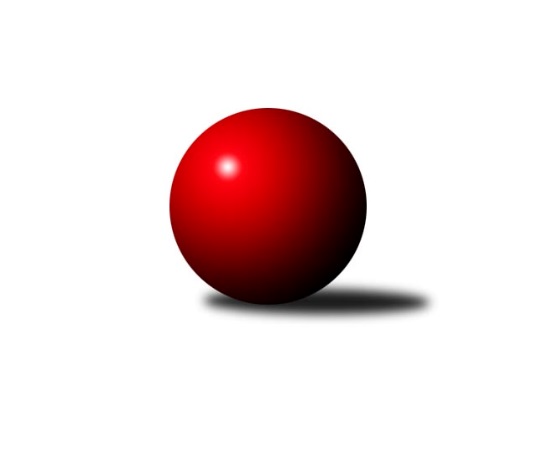 Č.2Ročník 2023/2024	24.9.2023Nejlepšího výkonu v tomto kole: 2650 dosáhlo družstvo: KK Slavia PrahaMistrovství Prahy 1 2023/2024Výsledky 2. kolaSouhrnný přehled výsledků:KK DP Praha	- AC Sparta B	6:2	2578:2560	6.5:5.5	18.9.SK Meteor C	- SK Uhelné sklady	4:4	2549:2521	6.0:6.0	19.9.TJ Rudná	- TJ Kobylisy B	6:2	2640:2342	8.0:4.0	20.9.SK Žižkov B	- SC Olympia Radotín	2:6	2585:2593	5.0:7.0	20.9.TJ Kobylisy A	- SK Meteor Praha B	4.5:3.5	2333:2280	4.0:8.0	21.9.VSK ČVUT 	- KK Slavia Praha	1:7	2526:2650	3.0:9.0	21.9.KK Konstruktiva C	- SK Žižkov C		dohrávka		17.10.Tabulka družstev:	1.	TJ Kobylisy A	2	2	0	0	9.5 : 6.5 	10.0 : 14.0 	 2333	4	2.	SK Uhelné sklady	2	1	1	0	10.0 : 6.0 	13.5 : 10.5 	 2518	3	3.	TJ Rudná	2	1	1	0	10.0 : 6.0 	13.0 : 11.0 	 2599	3	4.	SK Žižkov C	1	1	0	0	8.0 : 0.0 	11.0 : 1.0 	 2677	2	5.	KK Konstruktiva C	1	1	0	0	5.0 : 3.0 	7.0 : 5.0 	 2645	2	6.	SC Olympia Radotín	2	1	0	1	9.0 : 7.0 	12.0 : 12.0 	 2582	2	7.	TJ Kobylisy B	2	1	0	1	9.0 : 7.0 	12.0 : 12.0 	 2333	2	8.	SK Meteor Praha B	2	1	0	1	8.5 : 7.5 	15.0 : 9.0 	 2390	2	9.	KK Slavia Praha	2	1	0	1	8.0 : 8.0 	13.0 : 11.0 	 2453	2	10.	KK DP Praha	2	1	0	1	6.0 : 10.0 	7.5 : 16.5 	 2488	2	11.	SK Meteor C	2	0	1	1	7.0 : 9.0 	11.0 : 13.0 	 2500	1	12.	AC Sparta B	2	0	1	1	6.0 : 10.0 	12.5 : 11.5 	 2540	1	13.	SK Žižkov B	2	0	0	2	4.0 : 12.0 	9.5 : 14.5 	 2508	0	14.	VSK ČVUT	2	0	0	2	4.0 : 12.0 	9.0 : 15.0 	 2409	0Podrobné výsledky kola:	 KK DP Praha	2578	6:2	2560	AC Sparta B	Jiří Brada	 	 219 	 213 		432 	 0:2 	 460 	 	237 	 223		Vladimíra Pavlatová	Jaroslav Vondrák	 	 201 	 222 		423 	 0:2 	 458 	 	226 	 232		Miroslav Viktorin	Jindřich Málek	 	 226 	 219 		445 	 1.5:0.5 	 428 	 	209 	 219		Jan Červenka	Jan Novák	 	 214 	 196 		410 	 1:1 	 394 	 	192 	 202		Kamila Svobodová	Petra Švarcová	 	 247 	 210 		457 	 2:0 	 427 	 	221 	 206		Jan Vácha	Miroslav Tomeš	 	 209 	 202 		411 	 2:0 	 393 	 	206 	 187		Zdeněk Ceplrozhodčí: Vedoucí družstevNejlepší výkon utkání: 460 - Vladimíra Pavlatová	 SK Meteor C	2549	4:4	2521	SK Uhelné sklady	Josef Kučera	 	 207 	 202 		409 	 0:2 	 426 	 	208 	 218		Miroslav Míchal	Ivana Vlková	 	 224 	 202 		426 	 1:1 	 431 	 	205 	 226		Jan Hloušek	Zdeněk Míka	 	 212 	 220 		432 	 2:0 	 390 	 	193 	 197		Pavel Černý	Jindra Pokorná	 	 219 	 247 		466 	 2:0 	 429 	 	216 	 213		Markéta Rajnochová	Josef Tesař	 	 231 	 201 		432 	 1:1 	 437 	 	216 	 221		Tomáš Dvořák	Jan Petráček	 	 199 	 185 		384 	 0:2 	 408 	 	205 	 203		Martin Novákrozhodčí:  Vedoucí družstevNejlepší výkon utkání: 466 - Jindra Pokorná	 TJ Rudná	2640	6:2	2342	TJ Kobylisy B	Pavel Strnad	 	 235 	 202 		437 	 1:1 	 439 	 	211 	 228		Pavel Moravec	Jan Rokos	 	 220 	 200 		420 	 1:1 	 416 	 	196 	 220		Robert Kratochvíl	Miluše Kohoutová	 	 243 	 241 		484 	 2:0 	 405 	 	211 	 194		Jan Nowak	Ludmila Erbanová	 	 229 	 228 		457 	 2:0 	 297 	 	152 	 145		Anna Nowaková	Jiří Spěváček	 	 218 	 235 		453 	 2:0 	 379 	 	205 	 174		Zdeněk Šrot	Jaromír Bok	 	 204 	 185 		389 	 0:2 	 406 	 	210 	 196		Michal Matyskarozhodčí:  Vedoucí družstevNejlepší výkon utkání: 484 - Miluše Kohoutová	 SK Žižkov B	2585	2:6	2593	SC Olympia Radotín	Josef Gebr	 	 217 	 215 		432 	 1:1 	 433 	 	212 	 221		Martin Pondělíček	Irini Sedláčková	 	 208 	 236 		444 	 1:1 	 438 	 	220 	 218		Petra Šimková	Anna Sailerová	 	 215 	 215 		430 	 0:2 	 464 	 	236 	 228		Vladimír Zdražil	Jan Neckář ml.	 	 225 	 180 		405 	 1:1 	 442 	 	203 	 239		Robert Asimus	Jan Neckář	 	 218 	 209 		427 	 0:2 	 438 	 	227 	 211		Petr Dvořák	Stanislav Schuh	 	 231 	 216 		447 	 2:0 	 378 	 	205 	 173		Pavel Dvořákrozhodčí: Vedoucí družstevNejlepší výkon utkání: 464 - Vladimír Zdražil	 TJ Kobylisy A	2333	4.5:3.5	2280	SK Meteor Praha B	Jaromír Žítek	 	 166 	 187 		353 	 0:2 	 379 	 	181 	 198		Luboš Soukup	Václav Bouchal	 	 224 	 178 		402 	 1:1 	 378 	 	178 	 200		Luboš Polanský	Pavel Mezek	 	 178 	 180 		358 	 0:2 	 379 	 	192 	 187		Jiří Novotný	Lubomír Chudoba	 	 200 	 180 		380 	 0:2 	 413 	 	212 	 201		Ctirad Dudycha	Karel Mašek	 	 200 	 220 		420 	 1:1 	 420 	 	208 	 212		David Dittrich	Pavel Červinka	 	 210 	 210 		420 	 2:0 	 311 	 	161 	 150		Michal Francrozhodčí:  Vedoucí družstevNejlepšího výkonu v tomto utkání: 420 kuželek dosáhli: Karel Mašek, David Dittrich, Pavel Červinka	 VSK ČVUT 	2526	1:7	2650	KK Slavia Praha	Pavel Jahelka	 	 189 	 218 		407 	 0:2 	 450 	 	229 	 221		Filip Knap	David Knoll	 	 213 	 211 		424 	 0:2 	 468 	 	245 	 223		Zdeněk Novák	Adam Vejvoda	 	 243 	 229 		472 	 2:0 	 426 	 	228 	 198		Petr Knap	Milan Vejvoda	 	 205 	 222 		427 	 0:2 	 433 	 	208 	 225		Aleš Jungmann	Miroslav Kochánek	 	 180 	 196 		376 	 0:2 	 440 	 	236 	 204		Tomáš Jiránek	Jiří Piskáček	 	 213 	 207 		420 	 1:1 	 433 	 	228 	 205		Karel Vaňatarozhodčí: Vedoucí družstevNejlepší výkon utkání: 472 - Adam VejvodaPořadí jednotlivců:	jméno hráče	družstvo	celkem	plné	dorážka	chyby	poměr kuž.	Maximum	1.	Stanislav Vesecký 	KK Konstruktiva C	505.00	324.0	181.0	6.0	1/1	(505)	2.	Karel Hybš 	KK Konstruktiva C	477.00	309.0	168.0	4.0	1/1	(477)	3.	Miluše Kohoutová 	TJ Rudná	462.00	316.0	146.0	3.5	2/2	(484)	4.	Pavel Váňa 	SK Žižkov C	462.00	320.0	142.0	12.0	1/1	(462)	5.	Ludmila Erbanová 	TJ Rudná	461.00	313.0	148.0	2.0	2/2	(465)	6.	Robert Asimus 	SC Olympia Radotín	454.00	307.0	147.0	3.5	2/2	(466)	7.	Vladimíra Pavlatová 	AC Sparta B	451.00	313.5	137.5	7.0	2/2	(460)	8.	Miroslav Viktorin 	AC Sparta B	449.50	311.0	138.5	6.5	2/2	(458)	9.	Hana Dragounová 	SK Žižkov C	449.00	310.0	139.0	4.0	1/1	(449)	10.	Stanislava Sábová 	SK Žižkov C	449.00	318.0	131.0	7.0	1/1	(449)	11.	Jaroslav Pýcha 	SK Žižkov C	447.00	319.0	128.0	8.0	1/1	(447)	12.	Jindra Pokorná 	SK Meteor C	446.50	316.5	130.0	9.5	1/1	(466)	13.	Josef Pokorný 	SK Žižkov C	444.00	295.0	149.0	5.0	1/1	(444)	14.	Vladimír Zdražil 	SC Olympia Radotín	439.00	297.0	142.0	2.5	2/2	(464)	15.	Ivana Vlková 	SK Meteor C	437.00	302.0	135.0	6.5	1/1	(448)	16.	Stanislav Schuh 	SK Žižkov B	436.50	299.5	137.0	4.0	2/2	(447)	17.	Jan Neckář 	SK Žižkov B	436.00	295.0	141.0	4.0	2/2	(445)	18.	David Dittrich 	SK Meteor Praha B	434.00	296.0	138.0	4.5	2/2	(448)	19.	Samuel Fujko 	KK Konstruktiva C	434.00	304.0	130.0	9.0	1/1	(434)	20.	Zdeněk Novák 	KK Slavia Praha	433.50	294.5	139.0	7.0	2/2	(468)	21.	Miroslav Míchal 	SK Uhelné sklady	433.50	295.5	138.0	7.5	2/2	(441)	22.	Zdeněk Míka 	SK Meteor C	432.00	285.0	147.0	5.0	1/1	(432)	23.	Jiří Spěváček 	TJ Rudná	432.00	308.0	124.0	6.0	2/2	(453)	24.	Petr Dvořák 	SC Olympia Radotín	430.50	297.0	133.5	5.0	2/2	(438)	25.	Jiří Brada 	KK DP Praha	428.50	297.0	131.5	5.0	2/2	(432)	26.	Pavel Strnad 	TJ Rudná	428.00	305.0	123.0	9.5	2/2	(437)	27.	Jan Hloušek 	SK Uhelné sklady	426.00	290.0	136.0	4.5	2/2	(431)	28.	Tomáš Kazimour 	SK Žižkov C	426.00	292.0	134.0	6.0	1/1	(426)	29.	Adam Vejvoda 	VSK ČVUT 	421.50	288.0	133.5	7.0	2/2	(472)	30.	Jindřich Málek 	KK DP Praha	421.00	281.5	139.5	7.0	2/2	(445)	31.	Aleš Jungmann 	KK Slavia Praha	421.00	291.0	130.0	4.0	2/2	(433)	32.	Martin Novák 	SK Uhelné sklady	420.00	295.5	124.5	8.0	2/2	(432)	33.	Filip Knap 	KK Slavia Praha	420.00	309.5	110.5	10.0	2/2	(450)	34.	Petra Švarcová 	KK DP Praha	419.50	290.0	129.5	7.5	2/2	(457)	35.	Ctirad Dudycha 	SK Meteor Praha B	419.00	289.5	129.5	6.0	2/2	(425)	36.	Irini Sedláčková 	SK Žižkov B	418.00	297.5	120.5	7.0	2/2	(444)	37.	Petr Barchánek 	KK Konstruktiva C	418.00	304.0	114.0	5.0	1/1	(418)	38.	Tomáš Dvořák 	SK Uhelné sklady	417.50	302.5	115.0	8.5	2/2	(437)	39.	Kamila Svobodová 	AC Sparta B	415.00	296.5	118.5	7.0	2/2	(436)	40.	Milan Vejvoda 	VSK ČVUT 	414.50	287.5	127.0	8.5	2/2	(427)	41.	Jan Rokos 	TJ Rudná	414.00	291.5	122.5	8.5	2/2	(420)	42.	Jaroslav Vondrák 	KK DP Praha	411.00	290.5	120.5	13.0	2/2	(423)	43.	Pavel Moravec 	TJ Kobylisy B	410.50	291.0	119.5	6.5	2/2	(439)	44.	Pavel Dvořák 	SC Olympia Radotín	410.50	304.0	106.5	16.0	2/2	(443)	45.	Luboš Soukup 	SK Meteor Praha B	409.50	286.5	123.0	7.5	2/2	(440)	46.	Pavel Černý 	SK Uhelné sklady	409.50	295.5	114.0	8.5	2/2	(429)	47.	Petra Vesecká 	KK Konstruktiva C	409.00	271.0	138.0	6.0	1/1	(409)	48.	Josef Gebr 	SK Žižkov B	407.50	279.0	128.5	7.5	2/2	(432)	49.	Miroslav Tomeš 	KK DP Praha	407.50	282.0	125.5	10.0	2/2	(411)	50.	Karel Mašek 	TJ Kobylisy A	407.00	278.0	129.0	6.0	1/1	(420)	51.	Václav Bouchal 	TJ Kobylisy A	407.00	279.0	128.0	6.5	1/1	(412)	52.	Jan Vácha 	AC Sparta B	406.50	272.5	134.0	6.5	2/2	(427)	53.	Jan Nowak 	TJ Kobylisy B	406.50	282.5	124.0	8.5	2/2	(408)	54.	Josef Tesař 	SK Meteor C	406.00	282.5	123.5	8.0	1/1	(432)	55.	Jan Neckář  ml.	SK Žižkov B	406.00	285.0	121.0	9.5	2/2	(407)	56.	Jan Petráček 	SK Meteor C	405.50	296.5	109.0	12.0	1/1	(427)	57.	Zdeněk Cepl 	AC Sparta B	405.00	277.5	127.5	8.5	2/2	(417)	58.	Pavel Červinka 	TJ Kobylisy A	405.00	281.0	124.0	1.5	1/1	(420)	59.	Anna Sailerová 	SK Žižkov B	404.00	275.5	128.5	6.0	2/2	(430)	60.	Ivan Harašta 	KK Konstruktiva C	402.00	290.0	112.0	9.0	1/1	(402)	61.	Jaromír Bok 	TJ Rudná	401.50	291.0	110.5	10.0	2/2	(414)	62.	Josef Kučera 	SK Meteor C	399.00	286.0	113.0	12.0	1/1	(409)	63.	Robert Kratochvíl 	TJ Kobylisy B	398.50	267.0	131.5	7.5	2/2	(416)	64.	Pavel Jahelka 	VSK ČVUT 	395.00	293.0	102.0	14.0	2/2	(407)	65.	Petr Knap 	KK Slavia Praha	392.50	286.5	106.0	14.5	2/2	(426)	66.	Karel Vaňata 	KK Slavia Praha	391.50	281.0	110.5	12.0	2/2	(433)	67.	Luboš Polanský 	SK Meteor Praha B	386.50	268.0	118.5	6.0	2/2	(395)	68.	Jiří Piskáček 	VSK ČVUT 	386.50	271.5	115.0	11.5	2/2	(420)	69.	Michal Matyska 	TJ Kobylisy B	383.50	275.5	108.0	11.5	2/2	(406)	70.	Přemysl Šámal 	SK Meteor C	380.00	275.0	105.0	11.0	1/1	(380)	71.	Lubomír Chudoba 	TJ Kobylisy A	379.50	271.0	108.5	8.0	1/1	(380)	72.	Zdeněk Šrot 	TJ Kobylisy B	378.00	264.0	114.0	10.5	2/2	(379)	73.	Jiří Novotný 	SK Meteor Praha B	374.50	273.5	101.0	13.0	2/2	(379)	74.	Jaromír Žítek 	TJ Kobylisy A	368.00	263.5	104.5	11.0	1/1	(383)	75.	Pavel Mezek 	TJ Kobylisy A	366.50	256.5	110.0	7.0	1/1	(375)		Vojtěch Zlatník 	SC Olympia Radotín	447.00	309.0	138.0	3.0	1/2	(447)		Tomáš Jiránek 	KK Slavia Praha	440.00	297.0	143.0	10.0	1/2	(440)		Petra Šimková 	SC Olympia Radotín	438.00	301.0	137.0	6.0	1/2	(438)		Martin Pondělíček 	SC Olympia Radotín	433.00	300.0	133.0	11.0	1/2	(433)		Markéta Rajnochová 	SK Uhelné sklady	429.00	304.0	125.0	9.0	1/2	(429)		Jan Červenka 	AC Sparta B	428.00	280.0	148.0	6.0	1/2	(428)		David Knoll 	VSK ČVUT 	424.00	310.0	114.0	9.0	1/2	(424)		Pavel Novák 	SK Meteor Praha B	421.00	296.0	125.0	7.0	1/2	(421)		Petr Moravec 	TJ Kobylisy B	414.00	299.0	115.0	12.0	1/2	(414)		Jan Novák 	KK DP Praha	410.00	287.0	123.0	10.0	1/2	(410)		Vít Fikejzl 	AC Sparta B	398.00	279.0	119.0	6.0	1/2	(398)		Roman Tumpach 	SK Uhelné sklady	394.00	264.0	130.0	8.0	1/2	(394)		Luboš Kocmich 	VSK ČVUT 	391.00	265.0	126.0	6.0	1/2	(391)		Jan Knyttl 	VSK ČVUT 	391.00	268.0	123.0	5.0	1/2	(391)		Jindřich Habada 	KK DP Praha	390.00	285.0	105.0	13.0	1/2	(390)		Miroslav Kochánek 	VSK ČVUT 	376.00	284.0	92.0	19.0	1/2	(376)		Jan Václavík 	KK Slavia Praha	348.00	247.0	101.0	10.0	1/2	(348)		Michal Franc 	SK Meteor Praha B	311.00	238.0	73.0	20.0	1/2	(311)		Anna Nowaková 	TJ Kobylisy B	297.00	230.0	67.0	23.0	1/2	(297)Sportovně technické informace:Starty náhradníků:registrační číslo	jméno a příjmení 	datum startu 	družstvo	číslo startu15516	Pavel Černý	19.09.2023	SK Uhelné sklady	2x15857	David Knoll	21.09.2023	VSK ČVUT 	1x25113	Jan Červenka	18.09.2023	AC Sparta B	1x26358	Petra Šimková	20.09.2023	SC Olympia Radotín	1x
Hráči dopsaní na soupisku:registrační číslo	jméno a příjmení 	datum startu 	družstvo	9470	Michal Franc	21.09.2023	SK Meteor Praha B	Program dalšího kola:3. kolo25.9.2023	po	17:00	AC Sparta B - KK Konstruktiva C	26.9.2023	út	17:00	TJ Kobylisy B - KK DP Praha	27.9.2023	st	17:00	SK Žižkov C - SK Žižkov B	28.9.2023	čt	17:30	SK Uhelné sklady - TJ Kobylisy A	Nejlepší šestka kola - absolutněNejlepší šestka kola - absolutněNejlepší šestka kola - absolutněNejlepší šestka kola - absolutněNejlepší šestka kola - dle průměru kuželenNejlepší šestka kola - dle průměru kuželenNejlepší šestka kola - dle průměru kuželenNejlepší šestka kola - dle průměru kuželenNejlepší šestka kola - dle průměru kuželenPočetJménoNázev týmuVýkonPočetJménoNázev týmuPrůměr (%)Výkon1xMiluše KohoutováRudná4841xMiluše KohoutováRudná110.864841xAdam VejvodaČVUT4721xJindra PokornáMeteor C110.414661xZdeněk NovákSlavia4681xJaroslav PýchaŽižkov C110.094661xJaroslav PýchaŽižkov C4661xDavid DittrichMeteor B109.964201xJindra PokornáMeteor C4661xKarel MašekKobylisy A109.964202xStanislav VeseckýKonstruktiva C4651xPavel ČervinkaKobylisy A109.96420